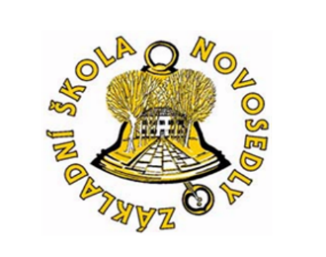 Základní škola Novosedly, okres Břeclav, příspěvková organizaceNovosedly 3, 691 82 NovosedlyTel.: 519 521 347, Email: info@zsnovosedly.cz, www.zsnovosedly.cz, IČO: 75022656Žádost o přijetí dítěte k základnímu vzděláváníŽadatel:……………………………………………………………………………………………………………………………….Datum narození: …………………………………………………………………………………………………………………Adresa pro doručování: ………………………………………………………………………………………………………Základní škola Novosedly, okres Břeclav, příspěvková organizaceNovosedly 3691 82 NovosedlyPodle ustanovení § 36, odstavce 4 a 5 zákona č. 561/2004 Sb., o předškolním, základním, středním, vyšším odborném a jiném vzdělávání (školský zákon):přihlašuji k zápisu a žádám o přijetí k povinné školní docházce naZŠ Novosedly, okres Břeclav, příspěvková organizaceNovosedly 3691 82 NovosedlyJméno a příjmení dítěte (žákyně): ……………………………………………………………………………………………………..Datum narození: ……………………………………………………………………………………………………………………………….Místo bydliště: ………………………………………………………………………………………………………………………………….Byl (a) jsem poučen (a) o možnosti odkladu povinné školní docházky. V případě, že budu žádat o odklad povinné školní docházky a správní řízení bude nutné přerušit do doby, než získám potřebná doporučující vyjádření a poté ukončit přerušení správního řízení, vzdávám se ve smyslu § 72 zákona č. 500/2004 Sb. o správním řízení, v platném znění, nároku na doručení písemného vyhotovení usnesení o přerušení správního řízení a informace o ukončení přerušení správního řízení.V Novosedlech dne ............................                                                      ..........................................                                                                                                                                     Podpis žadatele 